                                                 Holly Park School                                         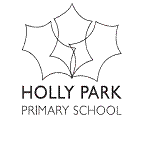 Behaviour PolicyAt Holly Park School we aim to provide a learning environment in which children can achieve their maximum learning potential.We believe it is the right of all children rergardless of gender, ethnicity, age, physical or academic ability, cultural or home background, to have access to quality learning experiences in a safe, secure and supportive environment.Children need security, consistency, praise and encouragement if they are to develop a positive self image and be able to achieve. We aim to teach our children how to behave appropriately so that they become responsible social people within our school and within society.Links to the UN Rights of the ChildArticle 3The best interests of the child must be a top priority in all things that affect children.Article 4Governments must do all they can to make sure every child can enjoy their rights.​Article 28Every child has the right to an education. Primary education must be free. Secondary education must be available for every child. Discipline in schools must respect children’s dignity. Richer countries must help poorer countries achieve this.​​The following document outlines Holly Park’s Behaviour Plan in detail.Aims and ObjectivesAimsAt Holly Park School we aim to promote a pleasant and respectful attitude in all our pupils, with emphasis on self discipline, respect for others their opinions and property, and courtesy and good manners. We aim to enable all pupils to behave in a way that shows respect for themselves and othersWe are committed to working in partnership with parents and outside agencies in creating a happy, balanced, caring and safe environment in which our pupils can thrive and achieve success.To help all children develop a sense of right and wrong, to develop an understanding of the consequences of their actions and to take responsibility for their actionsTo support children in accepting and following school rulesAt Holly Park, we endeavour to ensure that staff work together to maintain high standards of behaviour. All members of staff are supported and valued.Our aim is to be positive - to praise good behaviour and to be fair.Objective To promote respect for others and for school propertyTo set high expectations of all childrenTo promote pride in the school environmentTo ensure children move safely round the schoolTo value diversityTo promote positive behaviour and deal with unacceptable behaviourTo give positive reinforcement whenever possibleTo ensure the emotional and physical safety of everyone in our school2.	Principles2.1	Holly Park combines high expectations for educational progress with equally high expectations of behaviour. We base our policy upon the positive reinforcement of good behaviour, promoting self-discipline and a proper regard for all adults amongst the pupils. 2.2	We expect all members of our community to display good manners and respect for others. This includes holding doors open for others, saying ‘please’ and ‘thank you’ at the appropriate times and following the school code of conduct at all times. We aim to remind our pupils of the Code of Conduct frequently.2.3	We acknowledge that without good standards of behaviour and discipline, then high standards of academic and physical achievement and emotional development of pupils at Holly Park would be impaired.2.4	The use of Circle Time, positive rewards and an approach that looks at how we can move forward together in a positive way after any unacceptable incident (Solution Focused Approach and Restorative Justice) are intrinsic to our management of behaviour. 2.5	By consciously and consistently promoting an atmosphere of good behaviour, the likelihood of poor behaviour is lessened. There is a regular and consistent emphasis on the positive recognition and reward of good work and behaviour. The rewards and sanctions used to provide for the recognition of good behaviour and the punishment of bad behaviour are set out in the appendices.3.	The Code of Conduct 3.1	Our Code of Conduct is integral to all we do at Holly Park. The children are taught to treat everyone in our school with respect and fairness. We also have a clear system of consequences should a child not behave appropriately. Consequences or sanctions range from a reprimand to time out and missed time for fun at playtimes with friends. Should children misbehave repeatedly we would endeavour to solve the problem in partnership with their parents. In extreme cases the Headteacher has the right to exclude a child for a period of time, these exclusions may be internal, external or just over the lunchtime period.3.2	Our code of conduct for all members of the Holly Park community – pupils, staff, parents, governors and visitors is:We are all respectful towards each otherWe take responsibility for our actionsWe treat others with kindness and careWe maintain a positive attitudeWe try hard in all that we do.We are honestThis code should be reviewed termly in assembly4.         The Holly Park Way                                                                                 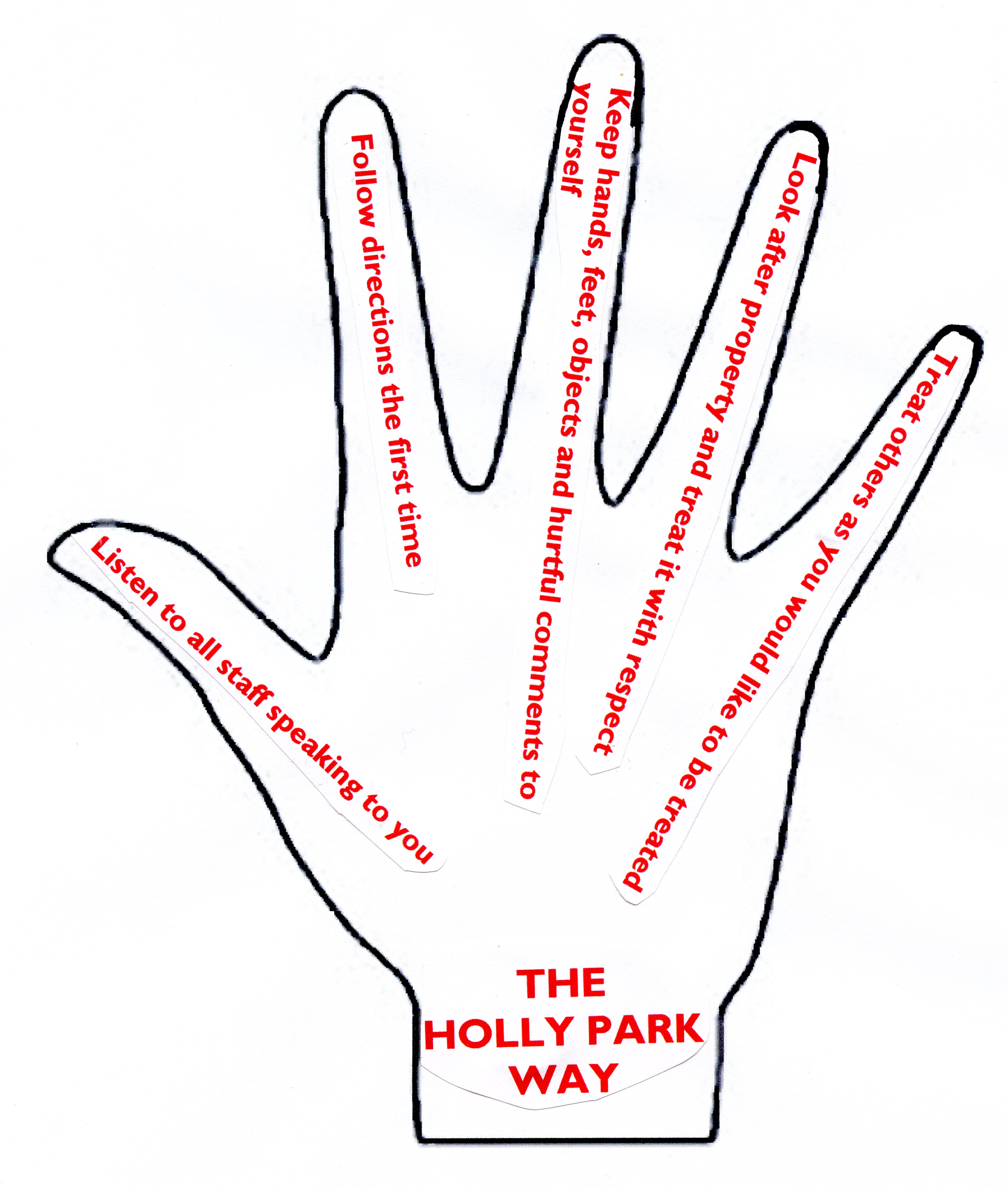           There are 5 clear rules that apply at all times and in all placesListen to all staff speaking to you                                                            Follow directions the first timeKeep hands, feet, objects and hurtful comments to yourselfLook after property and treat it with respectTreat others as you would like to be treatedThe Holly Park Way should be displayed around the school and children should be reminded of it regularly in assembly5.	Class Rules5.1		At the beginning of each year, class teachers discuss the Code of Conduct and The Holly Park Way with their classes, and draw up a list of Class Rules. These Classroom rules link with the Code of Conduct and should be written in child appropriate language. These rules support the Code of Conduct by identifying their relevance in terms of age and experience to each of the classes.The Code of Conduct, The Holly Park Way and the Rights Respecting Class charters  should be displayed clearly   in classrooms, and are used as a tool for managing behaviour.These rules should be reviewed half termly in the classrooms.6.	Positive Reinforcement of Good Behaviour6.1	Children receive regular and justifiable praise in all classrooms and during the Celebration Assemblies, for good work, behaviour, attitudes, thoughtfulness towards others in school and also for activities and behaviour within the home, community or neighbourhood. 6.2	Certificates, stickers and House Points are given and children are also sent to the Headteacher and Senior Staff for encouragement and reward. Excellence in all areas of the children’s development is praised and rewarded. The purposes of the different rewards used at Holly Park are given in Appendix B.6.3	On entry to the school, each child is allocated to one of the five school houses: Unicorn, Hydra, Griffin, Dragon and Phoenix. House points are collected on a Friday and the house with the highest number of team points wins the House Cup for that week. The house with the highest total of points at the end of the year will be awarded the House Shield. 6.4	Whole class achievement in behaviour is rewarded by use of a marble jar. When the whole class have behaved exceptionally well, they will have earned a marble. Once their marble jar is full (varying amounts for each phase of the school), they will participate in an agreed activity (negotiated by the teacher with the whole class at the beginning of the marble collection process).	Foundation Stage:		Ten marblesKey Stage One:		Twenty marbles	Lower Key Stage Two:	Thirty marbles	Upper Key Stage Two:	Forty marbles7.	Sanctions/ConsequencesWe consider the following types of behaviour to be unacceptable:Racism   Name calling    Homophobia     Bullying    Physical aggression    Refusal to work  Refusal to obey school rules    Severe disruptive behaviour7.1	Unfortunately there will be the need for sanctions. The staff have identified different categories of misdemeanour, and appropriate sanctions have been matched to these categories (see Appendix A).7.2	Sanctions should be applied fairly and consistently to all pupils, according to the agreed ‘staged’ approach (see appendices), and within a context of positive reinforcement of good behaviour.  Some pupils have their own Individual Behaviour Plans and these should be applied to them.7.3	Parents will be kept informed if their child’s behaviour is showing cause for concern, and may be called in if the behaviour does not improve. Contact may be made through phone calls or a simple chat at the end of the school day.7.4	Time out is used as part of our planned behaviour programme. Time out is either within the classroom, in another classroom, in an area of the playground or in an office. Time out is NOT seclusion. The individual in time out will be monitored and not left alone.8.	Giving children strategies to cope with unacceptable behaviourWe want to teach our children the skills which will build their self-esteem and empower them to take responsibility for themselves and give them the power to practise these skills. We want to promote pro-active strategies for when children are on the receiving end of unacceptable behaviour, conflict or aggression. If someone upsets or hurts them they should:Do the Hi 5:-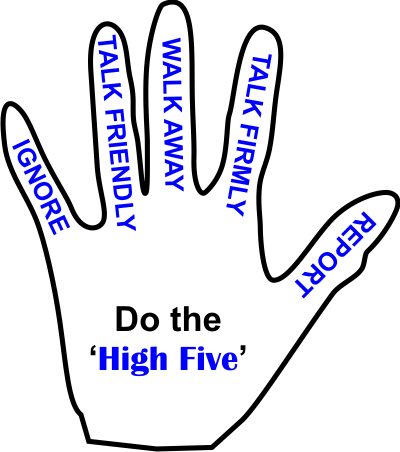 IgnoreTalk Friendly Walk AwayTalk Firmly Report 9.	Individual Behaviour PlansSome children have more specific behaviour needs and may present persistently challenging behaviour.  For a variety of reasons they may find it difficult to follow our school code of conduct. An Individual Behaviour Plan will be set up for any child where there is an identified need for support when their needs cannot be met by the common approach of the school. The plan seeks to provide individualised sanctions and rewards in line with the whole school approach. This plan will have individualised strategies which may include a home/school liaison book, a daily sticker chart and specific mentoring sessions. The plan is agreed by the class teacher, Headteacher or Deputy Headteacher, Children’s Co-ordinator and parents. There is generally some intervention or advice by external agencies in making the plan. An individual plan may be drawn up when a child has a Statement of Special Educational Need that may relate to behaviour, has had a fixed term exclusion or for a child who is at risk of failure through school disaffection. Individual Behaviour Plans for pupils are shared with everybody who may need to be involved. The Individual Behaviour Plans will reflect appropriate strategies to meet the child’s additional needs. Parents will be regularly informed of progress against it.Our Pastoral team also meet weekly to discuss high level incidents or pupils of great concern. They make an action plan andn this is reviewed the following week.10.	Restorative Justice10.1 	At Holly Park Senior leaders, Our Learning Mentor and Class teachers often use Restorative Justice techniques when dealing with the consequences of unacceptable behaviour. Restorative justice can be defined by its fundamental principle, namely that when one person has harmed another, the most useful response is to try to repair the harm done.10.2     Restorative justice in schools aims to reduce bullying, manage conflict and improve attendance in schools; research evidence supports restorative justice in schools as a particularly promising approach to improving behaviour and attendance.10.3	Restorative justice enables pupils affected by bullying, or other serious behavioural incidents, to communicate and agree on how the harm caused by their actions or done to them is to be repaired. When well-implemented, perpetrators learn to understand the consequences of their behaviour and take responsibility for repairing the harm. When this happens victims usually experience the perpetrator’s commitment to reparation which means their fear of re-victimisation is reduced and they are more readily able to put the incident behind them.10.4     Restorative justice in schools may involve holding discussions between the perpetrator and the victim with a mediator. School staff often use restorative approaches more informally in dealing with minor behaviour problems.11.	Teaching Responsible BehaviourTeachers have a right to teach and children have a right to learn. 11.1   We recognise that;an effective and stimulating curriculum;differentiation which challenges, engages and stimulates;identified learning objectives and outcomes for each task;clear and appropriate expectations;good classroom organisation and management;consistent and clear routines constructive and positive feedbackare all crucial to the continued atmosphere of good behaviour at Holly Park in and around the classroom.11.2     Staff should use effective techniques:Be calm, firm and positiveGive clear specific directions for activitiesHave consistently high expectations of children for both learning and behaviour11.3    When behaviour is off-task staff should useA lookPraise the pupils nearby doing the right thingSay the child’s name11.4      For more disruptive behaviour staff should take pupils aside and ask:What they did that was inappropriateWhat they should do differentlyWhat is expected next time11.5     Staff should lower their voices to get attention or when reprimanding. Shout only in                violent situations or when necessary to startle and gain attention quickly. Have a clear cue to gain attention – e.g clapping, counting -3,2,1 etc11.6     Classrooms should always be tidy, attractive and have up to date displays. Staff should make clear to pupils what is expected of them. Staff should try to diffuse possible situations before they occur and continually observe and scan the behaviour in the classroom. Staff should always listen to pupils.11.7     At Holly Park pupils will be taught about responsible appropriate behaviour. This will be done through:Circle times allowing children to discuss behaviourClassroom activities involving PHSE, art, drama, role play and discussionDuring assemblyModelling good behaviourConsistently reinforcing good behaviourEnsuring that children understand that their behaviour affects themselves and others in the schoolRedirecting inappropriate behaviourThe school Council reviewing the behaviour policy annuallyThe Learning Council discussing Learning Behaviour within the classroom11.8     Staff recognise that praise is a powerful tool for developing confidence, raising self esteem and positive appropriate behaviour. At Holly Park we aim to develop a warm, welcoming, positive ethos by use of praise. We aim to:Greet pupils each day in a positive wayPraise each child in some way during a school daySmile when we praiseUse terminology such as ‘Thank you for…., I like the way you….’Use children’s names when we praise to show we values them as individualsBe specific in our praise e.g ‘Thank you Joe for tidying up so well.’11.9     In class children should come in and out in an orderly manner. They should address staff by their name and they should ask permission to leave the room so the teacher knows where they are. (except in EYFS where the toilets are situated within the learning environment)12.	Playtimes, Lunchtimes, Assemblies and moving round the school12.1	The same rules apply at playtimes and lunchtimes. The school is committed to making playtimes and lunchtimes as positive, safe and enjoyable as possible. Mealtime supervisors are employed by the school to support and supervise the children as they eat and as they play at lunch. They also run a variety of activities for the children. Our Learning Mentor is on duty at playtimes and lunchtimes. The Learning Mentor and The Senior Mealtime Supervisor are the first point of call for any behaviour issues at lunchtime. Every lunchtime a member of the Senior Management team is on duty. Repeated instances of challenging behaviour may result in a pupil being temporarily excluded from staying at school through the lunchtime period. However, children should also be praised and acknowledged by supervisory staff for playing well and showing respect and kindness.           Children should follow the playground rota for use of designated areas. Children should only enter the building to go to the toilet or to collect a coat or lunch bag. Children should follow the routine for the end of playtime – move line up on the bell.           Adults should defuse potential incidents or situations whenever possible. They should continually observe and scan the behaviour in the playground. They should be in the designated area as defined by the duty rota. Adults on duty should not be talking with each other. Adults should apply the school rules. Adults should listen to children always listening to all sides of a story before reaching any decision.Lunchtime Rewards and SanctionsOur rewards and sanctions follow the same rules as in our behaviour policy for lesson time (see behaviour policy)We expect the same standard of behaviour at playtimes as during lesson timeHouse points are awarded for good behaviour – e.g holding a door open, picking up some litter etcAt lunchtimes, the MTS give out golden raffle tickets for good behaviour. Children then take these back to class and write their name on. Each ticket earns them a housepoint.Every raffle ticket is put in the golden box for the class. At the end of every half term a raffle ticket is drawn out of each golden box in an assembly and the winners are given a special treat. The more raffle tickets a child has in the box the greater their chance of being drawn out. There is also a special golden book for very special behaviour or acts of kindness. Names can be written in this book and the names will be read out in assembly each week.The MTS can also add names to a class book for any children whose behaviour is of concern at lunchtime. There is a book kept in each classroom.12.2     In assembly we expect pupils to continue to follow the school behaviour policy. We also expect pupils to sit legs crossed, lips closed and eyes to the front keeping hand and feet to themselves.           Each class teacher needs to leave enough time to prepare children for assembly.  They should walk with the children ensuring they are quiet. Take responsibility for the behaviour of their class during assembly – catching their eye and moving them near an adult if necessary. They should ensure children enter and exit in silence. All staff should act as positive role models and set a good example of appropriate assembly behaviour.12.3     When moving around the school children should always walk and should move about quietly.           Adults should remind the children of our expectations and give praise for children or classes who do this well. Adults should stop their class line at points on the journey to check the children are together. Adults should remind children who are running to stop and walk.13.	Equal Opportunities 	We have an Equal Opportunities Policy which underpins all our other guidelines and polices. We actively oppose racism and aim to promote respect for others. Parents will be informed immediately if their child makes a racist comment or displays any other form of racist behaviour. All incidents will be recorded and school governors informed of serious harassment.14.	Incidents involving drugs or other harmful substances	The school has an anti-drug policy which reflects the interests of the whole school community. Advice from the local Drug Action Team will be sought following any incident in order to help support any pupil involved. (See PSHE policy).15.      Personal Contact           The following examples of contact are deemed appropriate for the staff and pupils at Holly Park:Comforting and consoling children where appropriate and in a clear and open manner.Removing a child from danger or from hurting another child may need the restraining action of a staff member. Physical exercise - in a clear and open manner.In the swimming pool whilst learning to swim - life saving.Helping a child to change clothing i.e. a young child for P.E., or a child who has become unwell and needs changing.Treatment for injuriesResuscitation or other life saving procedures.16.	Bullying	The school has a separate Anti-bullying policy, but these key principles are intrinsic to our philosophy of behaviour management:All staff are firmly committed to preventing acts of bullyingWe have a school policy that is applied by all staff. Allegations of bullying are taken seriously and investigated Victims of bullying will be supported. No one deserves to be bullied even if their behaviour is irritating or annoyingThrough the curriculum, activities are planned to develop positive relationships and to discuss issues associated with bullyingThe school applies a range of sanctions which can lead to exclusion17. The Role of ParentsIn order for our Behaviour Policy to have maximum benefit for our children, it is vital to involve parents. Parents are:Involved in the plan through the sending home of certificates, sticker charts, badges etcInvolved in the consequences of inappropriate behaviour through phone calls, discussions with staff and more formal meetings.Given information about their child’s behaviour at termly parent consultations and in the annual reportInformed, as new parents, about the importance of the Behaviour PolicyGiven access to the policy through the school website Kept up to date on any whole school behaviour matters through the weekly newsletterGiven opportunities to discuss the Behaviour Policy in general informally through regular coffee mornings 18. Extremism & RadicalisationAs part of Holly Park’s commitment to safeguarding and child protection we fully support the government's Prevent Strategy.The Prevent strategy is a government strategy designed to stop people becoming terrorists or supporting terrorism. It:responds to the ideological challenge we face from terrorism and aspects of extremism, and the threat we face from those who promote these viewsprovides practical help to prevent people from being drawn into terrorism and ensure they are given appropriate advice and supportworks with a wide range of sectors (including education, criminal justice, faith, charities, online and health) As part of our safeguarding ethos we encourage pupils to respect the fundamental British values of democracy, the rule of law, individual liberty and mutual respect, and tolerance of those with different faiths and beliefs. We ensure that partisan political views are not promoted in the teaching of any subject in the school and where political issues are brought to the attention of the pupils, reasonably practicable steps have been taken to offer a balanced presentation of opposing views to pupils.Radicalisation is defined as the act or process of making a person more radical or favouring of extreme or fundamental changes in political, economic or social conditions, institutions or habits of the mind. Extremism is defined as the holding of extreme political or religious views. There are a number of behaviours which may indicate a child is at risk of being radicalised or exposed to extreme views. These include; Spending increasing time in the company of other suspected extremists. Changing their style of dress or personal appearance to accord with the group. Day-to-day behaviour becoming increasingly centred on an extremist ideology, group or cause. Loss of interest in other friends and activities not associated with the extremist ideology, group or cause. Possession of materials or symbols associated with an extremist cause. Attempts to recruit others to the group/cause. Communications with others that suggests identification with a group, cause or ideology. Using insulting to derogatory names for another group. Talking about internet activity and websites that may involve radicalisationIncrease in prejudice-related incidents committed by that person – these may include; physical or verbal assault provocative behaviour damage to property derogatory name calling possession of prejudice-related materials prejudice related ridicule or name calling inappropriate forms of address refusal to co-operate attempts to recruit to prejudice-related organizationsAlthough incidents involving radicalisation have not occurred at Holly Park School to date, it is important for us to be constantly vigilant and remain fully informed about the issues which affect the local area, city and society in which we teach. Staff are reminded to suspend any ‘professional disbelief’ that instances of radicalisation ‘could not happen here’ and to be ‘professionally inquisitive’ where concerns arise, referring any concerns through the appropriate channels.  19.      NurseryThe nursery follow the ethos of this behaviour policy  particularly with regard to praise and reward however they cannot follow all of the reward schemes we have or sanctions.In Nursery children are rewarded through verbal praise and feedback to parentsIf a child misbehaves in nursery then the following sanctions will apply:Children are spoken to and it is made clear why they should not behave in a certain wayParents are kept informed and the staff work in partnership with parentsChildren are encouraged to apologise  to each otherThinking time may be usedIn cases of severe aggression or violence towards another child or member of staff then the child will be asked to miss a nursery session.If this aggressive behaviour continues then the child may miss up to a week of nursery at a time.The nursery staff will try to work with the parent and child to avoid further situations and support the child. However, as nursery is not a statutory part of schooling a child who is continually aggressive may be asked to leave the nursery.20.	Monitoring and Review20.1	It is the responsibility of the Governing Body to monitor the effective deployment of this policy. This responsibility has been delegated to the Staff and Pupil Welfare Committee.18.2     Annual training will be held to discuss behaviour issues as a school. Staff will attend courses on behaviour management as appropriate.18.3    This policy will be reviewed on an annual basis.Document ControlRevision HistorySigned by DistributionAppendix A:	Misdemeanours and SanctionsAppendix B:	RewardsAppendix C:	Letter of notification of unacceptable behaviourAppendix D:  Behaviour Alert Form for internal useUnacceptable Behaviours in the Classroom and their SanctionsRewards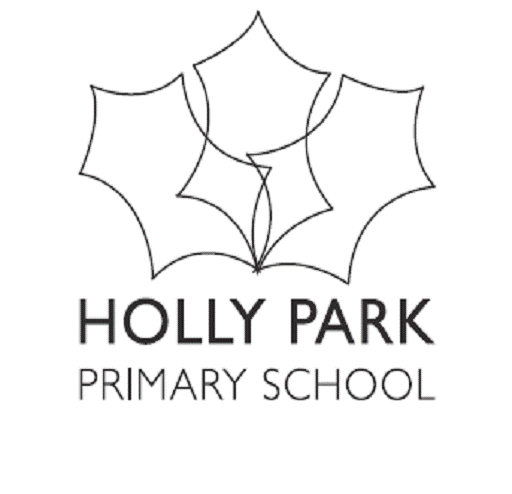 Bellevue Road, Friern Barnet, London N11 3HGt: 020 8368 1434	f: 020 8361 6329	e: office@hollypark.barnetmail.netDear parent/carerNotification of unacceptable behaviourName of child: ____________________________________________ Date: _________In line with our Behaviour Policy, I am writing to inform you that your child was involved in an incident of unacceptable behaviour at school today, which involved the following behaviours and/or incidents:The purpose of this letter is to alert you to the fact your child was spoken to by a senior member of staff, and was sanctioned according to our Behaviour Policy. We can assure you that the incident was fully investigated, and the school is satisfied that all those involved were dealt with fairly and appropriately, and as such, the matter is now closed.We hope that this incident will not be repeated. If it is, or your child chooses to act in other unacceptable ways, you will be informed of this in a further letter. You will then be asked to contact the school to discuss your child’s behaviour with his or her teacher.All we ask you to do now is return the slip below, so that we know you have read the letter, and talked to your child about the incident, and discuss steps which could have been taken, or decisions which could have been made, which would have prevented this outcome. Thank you for your continued support.Yours faithfully,Re: Notification of unacceptable behaviourName of child: ____________________________________________ Date: _________I have read the letter regarding an incident of unacceptable behaviour, and have spoken to my child about what happened.Signed: _______________________________________________________________ Relationship to child: _____________________________________________________HOLLY PARK PRIMARY SCHOOLBEHAVIOUR ALERT FORMVersionRevision DateRevised ByRevision1.0Autumn 2013Ann PelhamRevised1.1Summer 2014S&PW CommitteeAmended, adopted & ratified1.2Summer 2015S&PW CommitteeAmended, adopted & ratified1.3Summer 2016S&PW CommitteeAmended, adopted & ratifiedNameSignatureDateHeadteacherAnn PelhamChair of GovernorsAndrew Ballam DaviesShared withStaff via school serverParents via WebsiteGovernors via committee meetingsDate for next reviewSummer 2017BehaviourSanctionSanctionBlue Level behaviours include or are equivalent to…Blue Level SanctionsBlue Level SanctionsNot lining up wellTalking out of turn or calling outInappropriate noiseDistracting others Throwing things Pushing Managed by class teachersOne off use of behaviours:The teacher will explain why their behaviour is inappropriate, they will deal with the incident effectively and immediately. Acknowledge that inappropriate behaviour has occurred. React calmly, reasonably and fairly. Attempt to identify the children immediately involved . Allow the child(ren) to give their side of the story. Remind children of the appropriate behaviour.They may go to the class ‘time out’ table away from the main activity, for 5 minutes (KS1) or 15 minutes (KS2)Repeated use of behaviours: Managed by class teachersContinuous inappropriate behaviour will mean the child is sent to another class for ‘time out’. It is the class teacher’s responsibility to monitor this. Children who are persistently being given time out should be discussed with the Deputy Head, Inclusion Manager and / or Learning Mentor. Children should be sent with an adult or other child. The receiving teacher should show their disappointment.Yellow Level behaviours include or are equivalent to…Yellow Level SanctionsYellow Level SanctionsDeliberate shovingInappropriate bad language including swearingSpoiling something that belongs to someone elseLying Teasing which upsets othersSpitting Name callingWrestling and play fightingKicking, slapping, punching or bitingDisobedience and rudeness One off use of behaviours:May be Managed in class – thinking time, time outMay be sent to a Key Leader. Playtime or lunchtime may be missed.Repeated use of behaviours Sent to see KS1 or KS2 Key Leader or member of SMTPlaytime or lunchtime may be missed. Parents contactedBehaviour alert form written and given to DHTRed Level behaviours include or are equivalent to…Red Level SanctionsRed Level SanctionsTheft Vandalism (including graffiti and deliberate breakages of items)Fighting Racist and Homophobic name callingIntimidation or extortion (either by an individual or group)BullyingExtreme physical violenceAttempting to leave the school groundsEndangering their own and others’ health and safetyOne off use of behaviours:Sent immediately to Deputy teacher or Headteacher (other member of SMT if they are not available) Parents contacted and asked to come in to discuss the situation. Behaviour alert form written.Repeated use of behaviours:Internal exclusion or Fixed term exclusion as appropriateExternal agencies may need to be involved (Primary Project, HIST, Ed Psych, etc)RewardGiven byReasonPurposeHousepointsAll members of the school staffHousepoints are given for non-academic, social or behavioural success, effort or achievement – e.g. good behaviour, helpfulness, responsibility etcHousepoints will be collected on a weekly basis. Each week, a cup will be given to the house with the highest number of points. At the end of the year, one house will receive the House shield for the highest number of points overall.StickersAny member of staff working directly with a child or group of childrenStickers are given for success in demonstrating our Learning Skills, or for demonstrating great effortOnce 30 stickers have been collected by a child, they will be presented with a bronze star. The next 25 stickers earn a silver star and so on.Star of the WeekOne certificate to be decided by the class teacher, a second certificate to be nominated by the classThese have the general purpose of rewarding children for being good members of the school or class community – e.g. hard work, kindness, generosity and notable effortCertificates are given out in the Celebration Assembly. They are then displayed on the Hall display boards before being signed by the Headteacher. They are then sent home.Headteacher’s AwardThe HeadteacherIndividual children who produce exceptional work will be rewarded with a Headteacher’s Award. They are sent to the Head with a brief description of what it is that makes the work exceptional.Headteachers awards are given out in Headteacher’s Assembly. They give a public acknowledgement of effort and achievementMarblesClass teachers, Senior Teachers, Senior ManagersMarbles are given as a whole class reward for exceptional behaviour, or to encourage improvements in behaviourOnce the agreed number of marbles have been earned, the children will participate in a pre-negotiated reward activity – e.g. a whole class picnic one afternoon, and extra session in the ball area, etcNAME OF CHILD:NAME OF CHILD:NAME OF CHILD:NAME OF CHILD:NAME OF CHILD:NAME OF CHILD:YEAR:CLASS:CLASS:CLASS:DATE OF ALERT:DATE OF ALERT:TIME OF ALERT:    ___________    (Circle or Highlight)   Before School         AM Break            PM Break                                                                         Lunch         In Class                  Assembly            After School                               TIME OF ALERT:    ___________    (Circle or Highlight)   Before School         AM Break            PM Break                                                                         Lunch         In Class                  Assembly            After School                               TIME OF ALERT:    ___________    (Circle or Highlight)   Before School         AM Break            PM Break                                                                         Lunch         In Class                  Assembly            After School                               TIME OF ALERT:    ___________    (Circle or Highlight)   Before School         AM Break            PM Break                                                                         Lunch         In Class                  Assembly            After School                               TIME OF ALERT:    ___________    (Circle or Highlight)   Before School         AM Break            PM Break                                                                         Lunch         In Class                  Assembly            After School                               TIME OF ALERT:    ___________    (Circle or Highlight)   Before School         AM Break            PM Break                                                                         Lunch         In Class                  Assembly            After School                               LOCATION:  (Circle or Highlight)   Classroom          Cloakroom            Hall            Shared Area                Toilet                                                       Playground          Dining Hall            Family AreaLOCATION:  (Circle or Highlight)   Classroom          Cloakroom            Hall            Shared Area                Toilet                                                       Playground          Dining Hall            Family AreaLOCATION:  (Circle or Highlight)   Classroom          Cloakroom            Hall            Shared Area                Toilet                                                       Playground          Dining Hall            Family AreaLOCATION:  (Circle or Highlight)   Classroom          Cloakroom            Hall            Shared Area                Toilet                                                       Playground          Dining Hall            Family AreaLOCATION:  (Circle or Highlight)   Classroom          Cloakroom            Hall            Shared Area                Toilet                                                       Playground          Dining Hall            Family AreaLOCATION:  (Circle or Highlight)   Classroom          Cloakroom            Hall            Shared Area                Toilet                                                       Playground          Dining Hall            Family AreaALERTED BY:ALERTED BY:ALERTED BY:ALERTED BY:ALERTED BY:ALERTED BY:ANTECEDANTS (what led up to this?)ANTECEDANTS (what led up to this?)ANTECEDANTS (what led up to this?)ANTECEDANTS (what led up to this?)ANTECEDANTS (what led up to this?)ANTECEDANTS (what led up to this?)BEHAVIOUR (Highlight or tick)BEHAVIOUR (Highlight or tick)Hurting other childrenHurting other childrenConstant low level DisruptionConstant low level DisruptionConstant low level DisruptionConstant low level DisruptionHurting adultsHurting adultsFightingFightingFightingFightingAttempting to hurt adultsAttempting to hurt adultsUsing bad languageUsing bad languageUsing bad languageUsing bad languageSaying hurtful things/teasingSaying hurtful things/teasingRudenessRudenessRudenessRudenessTaking things that belong to othersTaking things that belong to othersIncitement (winding up)Incitement (winding up)Incitement (winding up)Incitement (winding up)Threatening othersThreatening othersOnline NastinessOnline NastinessOnline NastinessOnline NastinessDefianceDefianceMisuse of ICTMisuse of ICTMisuse of ICTMisuse of ICTDestroying things/graffitiDestroying things/graffitiRacismRacismRacismRacismDESCRIPTION OF INCIDENT: (What did the child do?)DESCRIPTION OF INCIDENT: (What did the child do?)DESCRIPTION OF INCIDENT: (What did the child do?)DESCRIPTION OF INCIDENT: (What did the child do?)DESCRIPTION OF INCIDENT: (What did the child do?)DESCRIPTION OF INCIDENT: (What did the child do?)CONSEQUENCES / ACTION TAKEN: (circle or highlight)CONSEQUENCES / ACTION TAKEN: (circle or highlight)CONSEQUENCES / ACTION TAKEN: (circle or highlight)DateDateConfirmed & signedTime Out in Class/Thinking TimeTime Out in Another ClassSent To a Key LeaderPlaytimes MissedLunchtimes MissedSent to member of SMTParents ContactedSent to DHT or HTBanned from Ball AreaInternal ExclusionFixed term ExclusionOTHER (specify)Time Out in Class/Thinking TimeTime Out in Another ClassSent To a Key LeaderPlaytimes MissedLunchtimes MissedSent to member of SMTParents ContactedSent to DHT or HTBanned from Ball AreaInternal ExclusionFixed term ExclusionOTHER (specify)Time Out in Class/Thinking TimeTime Out in Another ClassSent To a Key LeaderPlaytimes MissedLunchtimes MissedSent to member of SMTParents ContactedSent to DHT or HTBanned from Ball AreaInternal ExclusionFixed term ExclusionOTHER (specify)ANY SUPPORT NEEDEDANY SUPPORT NEEDEDANY SUPPORT NEEDEDANY SUPPORT NEEDEDANY SUPPORT NEEDEDANY SUPPORT NEEDED